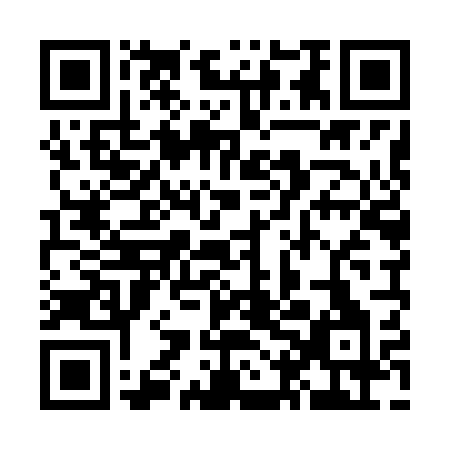 Prayer times for Bistrica pri Mokronogu, SloveniaWed 1 May 2024 - Fri 31 May 2024High Latitude Method: Angle Based RulePrayer Calculation Method: Muslim World LeagueAsar Calculation Method: HanafiPrayer times provided by https://www.salahtimes.comDateDayFajrSunriseDhuhrAsrMaghribIsha1Wed3:455:4612:575:588:0810:012Thu3:435:4512:565:598:0910:033Fri3:405:4312:565:598:1010:054Sat3:385:4212:566:008:1210:075Sun3:365:4012:566:018:1310:096Mon3:335:3912:566:028:1410:117Tue3:315:3712:566:028:1610:138Wed3:295:3612:566:038:1710:159Thu3:275:3512:566:048:1810:1710Fri3:245:3312:566:058:1910:1911Sat3:225:3212:566:058:2010:2112Sun3:205:3112:566:068:2210:2313Mon3:185:2912:566:078:2310:2614Tue3:155:2812:566:088:2410:2815Wed3:135:2712:566:088:2510:3016Thu3:115:2612:566:098:2610:3217Fri3:095:2512:566:108:2810:3418Sat3:075:2412:566:108:2910:3619Sun3:055:2312:566:118:3010:3820Mon3:035:2212:566:128:3110:4021Tue3:015:2112:566:128:3210:4222Wed2:595:2012:566:138:3310:4423Thu2:575:1912:566:148:3410:4624Fri2:555:1812:566:148:3510:4825Sat2:535:1712:576:158:3610:5026Sun2:515:1612:576:158:3710:5227Mon2:495:1612:576:168:3810:5328Tue2:475:1512:576:178:3910:5529Wed2:465:1412:576:178:4010:5730Thu2:445:1312:576:188:4110:5931Fri2:425:1312:576:188:4211:00